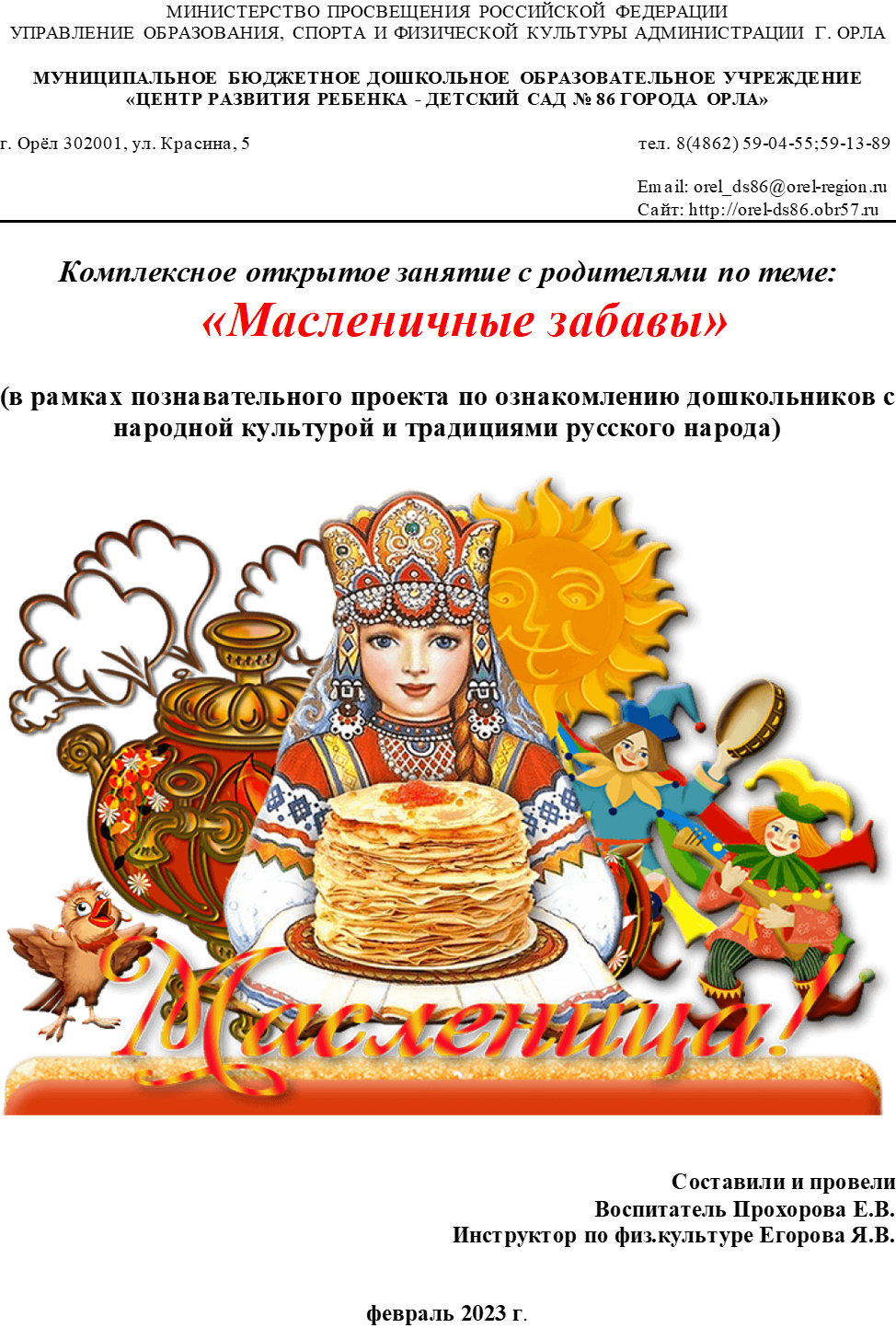 Спортивно-развлекательное мероприятиедля детей и родителей«Масленичные забавы»Цель: Сплочение детей, педагогов и родителей, путём вовлечения в совместную творческую деятельность. Оказывать общеукрепляющее воздействие на организм ребенка. Формировать коммуникативные и речевые способности детей посредством спортивно-театрально-игровой деятельности. Задачи: ОбразовательныеФормировать у детей представления о русских народных праздниках, традициях и подвижных играхПовышать познавательную и игровую активность детейУчить осознавать собственный эмоциональный опыт, формировать представление о себе;Обучать детей навыкам партнёрства в совместной деятельностиРазвивающиеРазвивать память, внимание, мышлениеРазвивать ловкость, быстроту и координациюРазвивать творческое воображениеРечевыеРазвивать у детей вербальные формы общенияПродолжать уточнять и обогащать словарный запас дошкольников, посредством введения в активный словарь русских закличек, потешек, русских традиционных игр.ВоспитательныеВоспитывать интерес к совместной деятельностиФормировать у детей переживания эмпатийного характера (сочувствие, радость)Учить быть внимательным к сверстникамПродолжать учить детей взаимодействовать в коллективеВоспитывать интерес к здоровому образу жизниВоспитывать  у детей любовь и интерес к русскому народному творчествуИнвентарь: чучело масленицы, бубен, русский платок, ведёрко со снежками, две корзины, две деревянные лошадки, мешки, макеты блинчиков, канат, ленточная карусель. Ход развлечения:Спортивный зал украшен к празднику. Гости(родители) рассаживаются на скамейки. Под весёлую музыку входят ведущий (Воспитатель) и дети в русских народных костюмах.Дети выстраиваются в шеренгу.Ведущий (воспитатель) с чучелом Масленицы в руках зазывает всех на игровую площадку:
Воспитатель: Собирайся народ! В гости Масленица ждёт! С пирогами и блинами, Весну под руку ведет! Будем петь, гулять, —Весну-матушку встречать! Ждут вас игры, забавы и шутки. Скучать не дадим ни минутки!
"Я Масленица краснощекая, встречайте меня громко хлопая. С блинами, играми и пением, да с хорошим настроением! 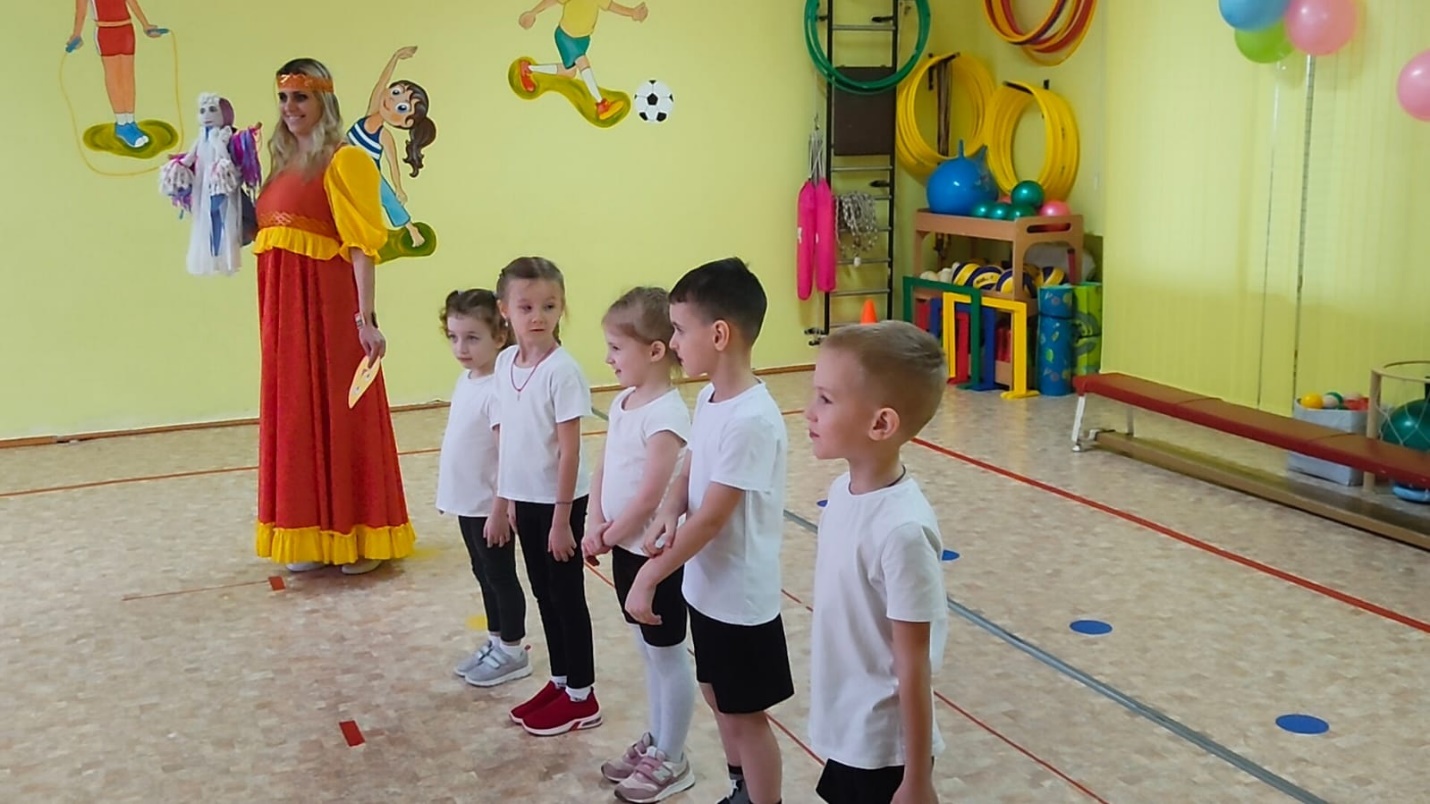 Дети соревнуются в закличках:1. Как на масленой неделе
Из печи блины летели!
С пылу, с жару, из печи,
Все румяны, горячи! 2. Масленица, угощай!
Всем блиночков подавай.
С пылу, с жару — разбирайте!
Похвалить не забывайте. 3. Эй, веселей, собирайся, народ!Нынче Масленица в гости идет!К нам скорее вы спешитеИ друзей своих зовите! 4. Матушка-Масленицаподарила праздник нам!Потчует блиночкамисыновей и дочек!Привела с собой Весну, —теперь веснушки на носу!Веселись, гуляй народ,чтоб жить сытно целый год! 5. Широкая Масленица
Мы тобой не нахвалимся
Приезжай к нам в гости
На широкий двор
С детьми поиграть
На горках кататься! Воспитатель: Да, у Масленицы герой один – круглый и румяный … (блин). Масленица отмечается шутками, играми, плясками, сытными застольями, обязательно с блинами. Мы тоже будем веселиться и блинчиками угощаться. А пока давайте поиграем.1.Конкурс «Продолжи пословицу» ( для родителей)Один пирог два раза не… (съешь )Не вкусив горького, не узнаешь и … (сладкого )Сам заварил кашу, сам её и … (расхлебывай )Кашу маслом не… (испортишь )Хочешь есть калачи, не лежи …( на печи )Кто хочет рыбку съесть, тот должен… ( в воду лезть)Не разбивши яйца, не сделаешь…(яичницу)Остатки…(сладки)От чёрной коровы да…(белое молочко)Воспитатель: Пришла пора потешиться, да хороводы поводить!
Веселись честной народ, вокруг масленицы становись в хоровод.Хоровод "Масленица"Дети и родители стоят в кругу, ведущий с платком на плечах, ходит внутри круга и говорит слова:Воспитатель: "А я Масленица, Я не падчерица. С платком хожу. К вам сейчас подойду. На плечах платок лежит, кто быстрее побежит?"
У кого остановился ведущий, он протягивает платок между двух игроков, которые становятся спинами друг к другу и по сигналу "Раз, два, три беги!" (бегут в противоположные стороны, кто быстрее до платка).Звучит весёлая музыка. Появляется Скоморох (инструктор по физической культуре)Ведущий: Здравствуй Скоморох!Скоморох: Здравствуй, здравствуй, давно не видались,                  Небось, меня уже заждались?Ведущий: Конечно, заждались! На Руси ни одно празднование не обходилось без скоморохов, а в Масленичную неделю скоморохи были желанными гостями и добрыми друзьями всего русского народа.  Хорошо, что ты пришел, поздоровайся, видишь – гости у нас?Скоморох: Здравствуйте! (русский поклон)                  Дорогие зрители!                  А состязаться со мной не хотите ли?Ведущий: А в чём состязаться? Ведь на Масленицу, принято на Руси играть в народные игры. Есть ли у тебя что- нибудь для нас?Скоморох: Конечно есть!Музыкальная разминка со Скоморохом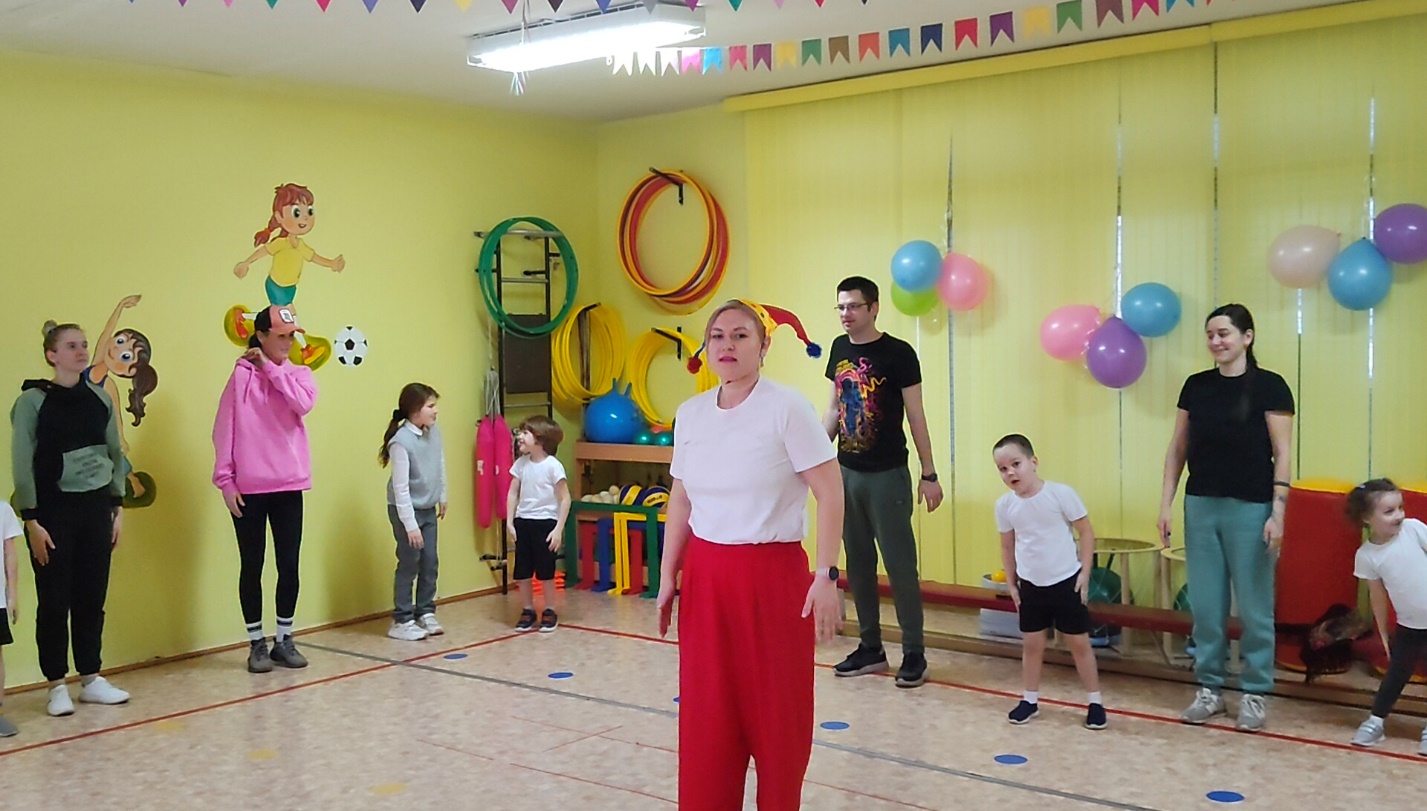 Далее начинаются эстафеты.Эстафета: "Снежки"- Какая же масленица без снежных сражений и метаний снежков!Дети бегут с малым мячом до ориентира и бросают его в корзину.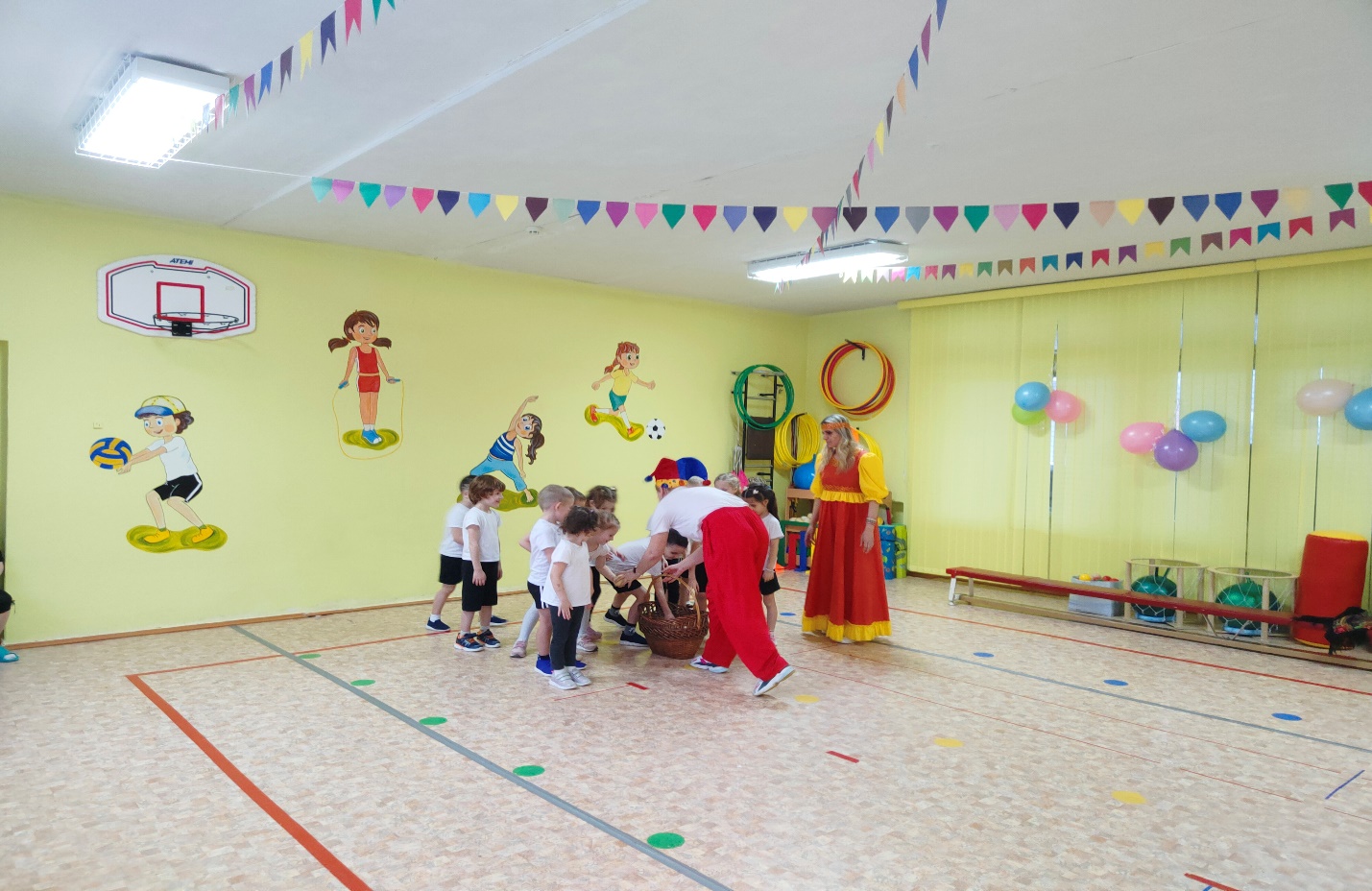 Эстафета «Скачки на лошадях»Проехать галопом на деревянной лошади  вокруг ориентира и вернуться обратно.Эстафета «Попрыгунчики»Прыжки до ориентира с мячом, зажатым между колен.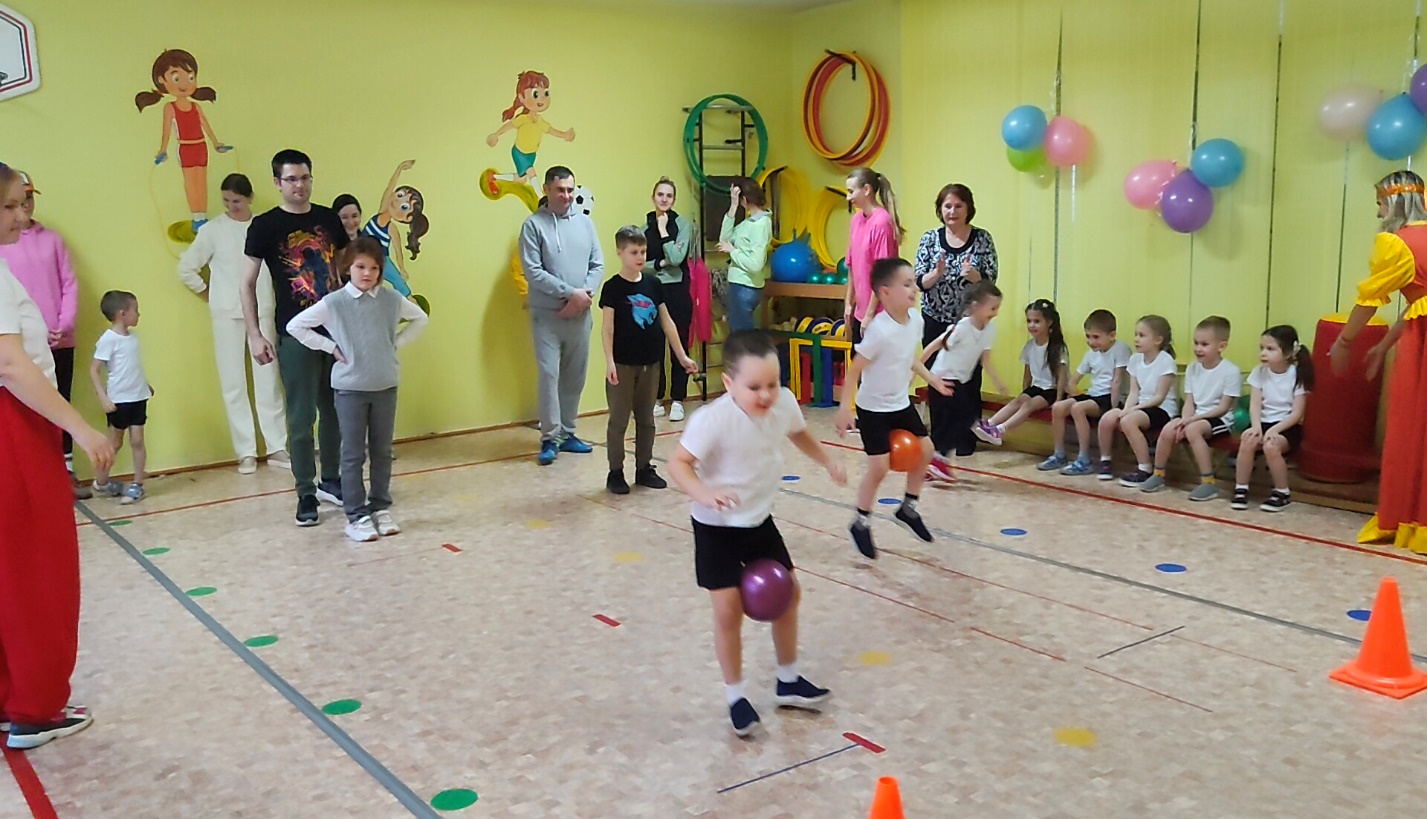 Эстафета «Прыжки в мешках» (для родителей)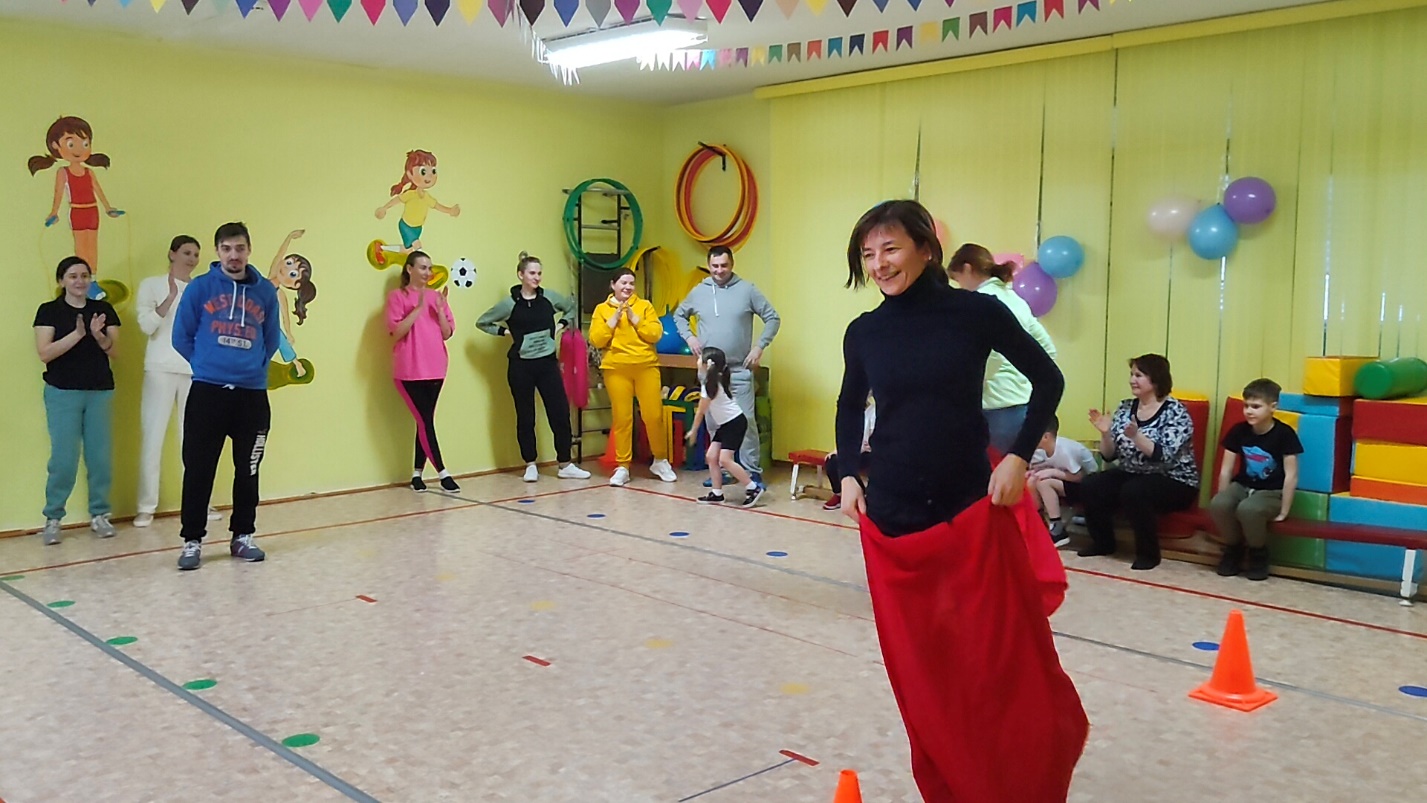 Игра «Ты, катись, весёлый блинчик …»Дети и родители встают в два круга и передают «блинчик» друг другу со словами:Ты, катись, весёлый блинчик,Быстро, быстро по рукам,У кого весёлый блинчик,Покажи движенье нам.У кого из участников остановился «блинчик», тот выходит в центр круга, показывает любое движение, а все за ним повторяют. Игру можно повторить 2-3 раза.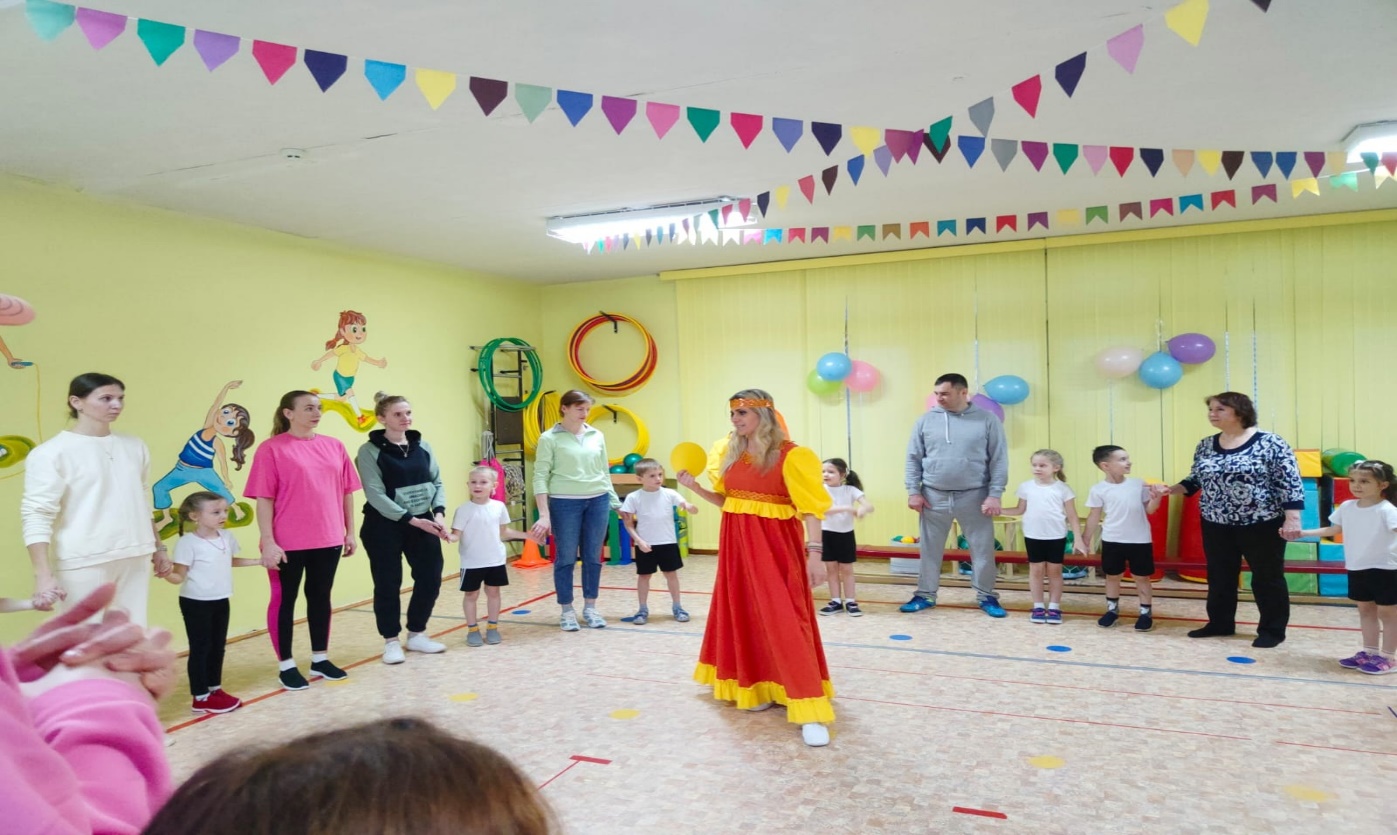 Воспитатель: Ну а какая же масленица без перетягивания каната . Пора и силушкой померяться, посмотреть сколько блинов да каши съели.Перетягивания каната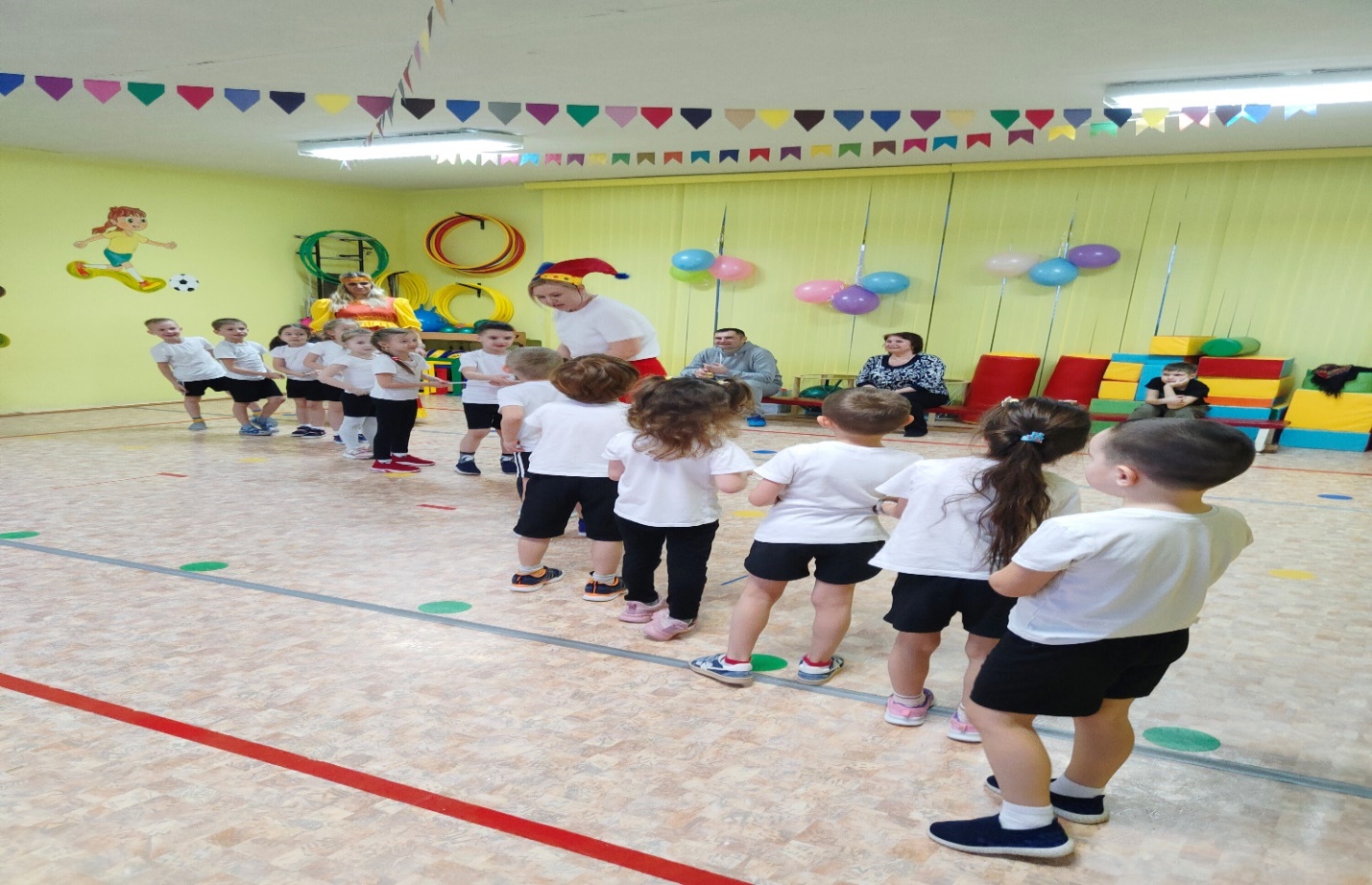 Две команды. Первый раз перетягивают канат дети. Второй раз - дети и родители вместе.
Воспитатель: Силой померялись, а теперь хотите повеселиться и на карусели прокатиться?Катание на ленточной "карусели" со сменой направления бега по сигналу (удар в бубен).
Дети берутся за конец ленты одной рукой, а другой рукой берут родителя за руку и бегут с ускорение по кругу, по сигналу бубна все разворачиваются и бегут в обратную сторону.Слова: Еле-еле. Еле-елеЗавертелись карусели.А потом, потом, потомВсе бегом, бегом, бегомТише-тише не спешите,Карусель остановите.Раз- два, раз-два-Повернулась детвора.!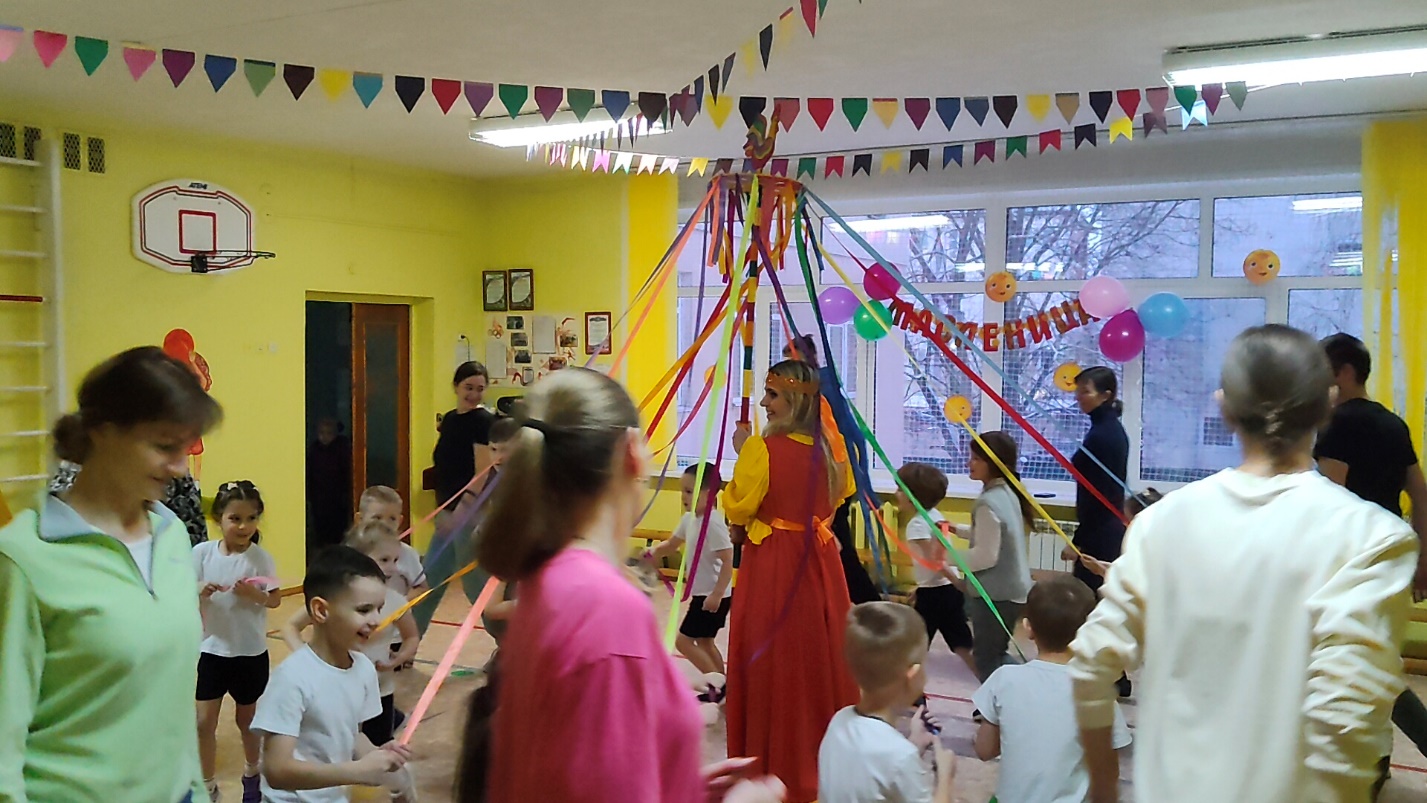 Ведущий(Воспитатель): Хорошо мы поиграли, но теперь, ребята пришло время праздник наш заканчивать!Скоморох: Да и мне пора прощаться в путь дорогу собираться!Ведущий(Воспитатель):Через год на этом месте с вами встретимся опять.Будем снова веселиться, Масленицу отмечать!-А теперь приглашаем всех в группу на чаепитие с блинами!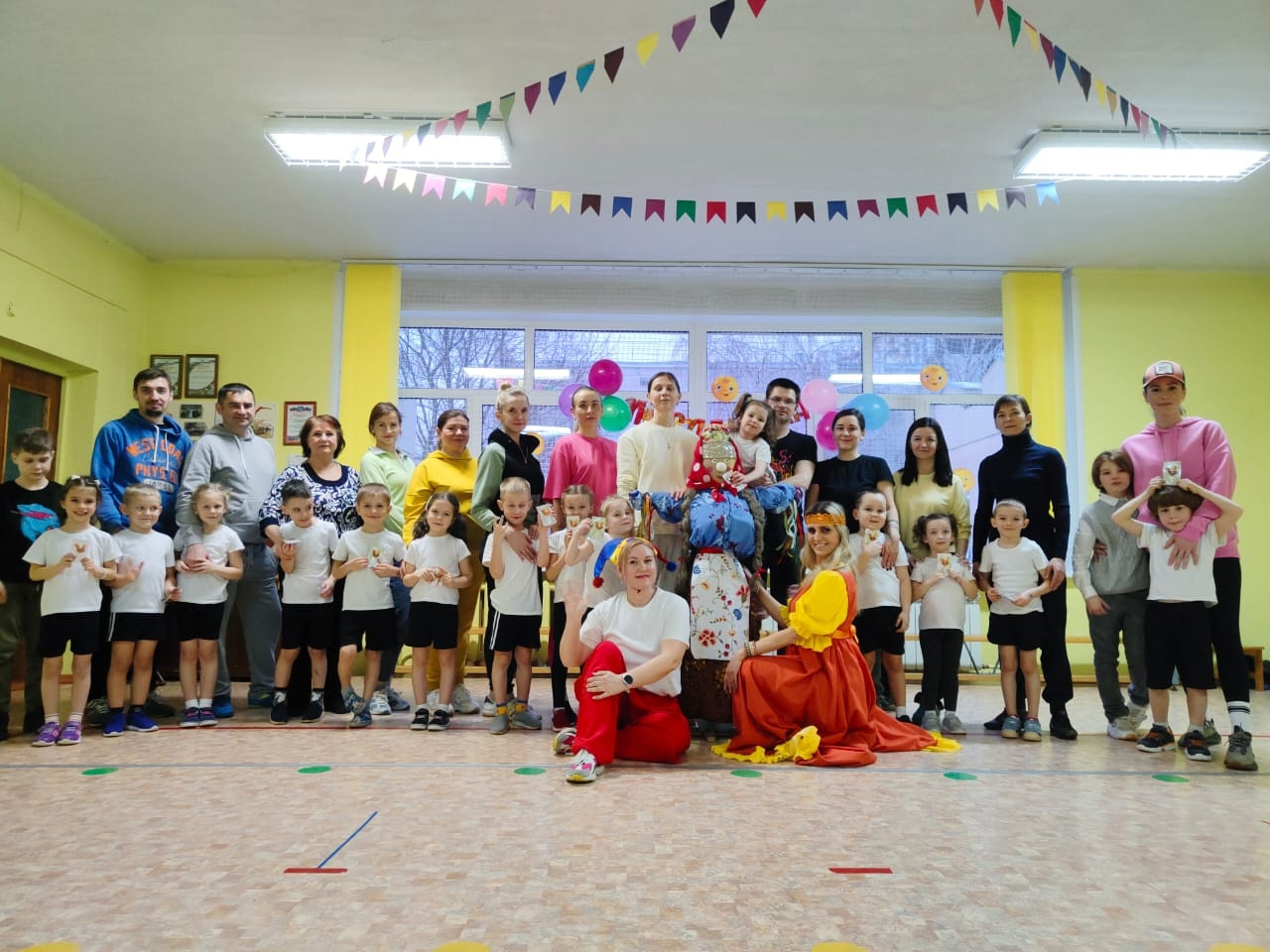 